Neue Studie des F.A.Z.-Instituts: Eckert Schulen sind „Digitaler Vorreiter 2023“Mit Digital-Initiativen im Unternehmen und dem neuen Angebot der Eckert Schools Digital macht Deutschlands Marktführer im Bereich der beruflichen Weiterbildung von Fachkräften und nicht-akademischen Führungskräften besonders mittelständische Unternehmen fit für die „digitale Zukunft“. Eine neue Auszeichnung würdigt diese Rolle als digitaler Schrittmacher jetzt besonders.Regenstauf – Die Eckert Schulen sind einer der „Digitalen Vorreiter 2023“ in Deutschland. Das ist das Ergebnis einer neuen Studie unter rund 5.000 Unternehmen in der Bundesrepublik, die das renommierte F.A.Z.-Institut jetzt veröffentlichte. Die Eckert Schulen erreichten demnach in allen der vier Bewertungskategorien Digitales Agieren, Innovationsfähigkeit, Profitabilität und Wirtschaftlichkeit sowie Attraktivität als Arbeitgeber exzellente Resultate.Deutschland braucht mehr Tempo bei der Digitalisierung: „Ein neues, auf lebenslanges Lernen ausgerichtetes (Weiter-)Bildungssystem qualifiziert die Erwerbsbevölkerung für die Arbeitswelten der Zukunft, die sich dynamisch weiterentwickeln werden“, heißt es beispielsweise in der Studie „Deutschland 2030 — Kreative Erneuerung“.  Es ist dieses Ziel, dem sich die Eckert Schulen bereits früh verschrieben haben, welches jetzt auch Grundlage für die Auszeichnung als einer von Deutschlands „Digitaler Vorreiter“ ist.Für diese Studie im Auftrag des F.A.Z.-Instituts wertete das Institut für Management- und Wirtschaftsforschung in Hamburg (IMWF) Daten aus mehreren hundert Millionen Online-Quellen in Deutschland aus. „Um als ‚Digitaler Vorreiter‘ wahrgenommen zu werden, genügt ein bloßes Vorhandensein digitaler Infrastrukturen nicht“, heißt es im Berichtsband zur Studie. Ein solcher „digitaler Champion“ müsse in seiner Reputation als innovativ, als digital, als wirtschaftlich profitabel und darüber hinaus als guter Arbeitgeber angesehen werden.Eckert Schools Digital: Türöffner in die digitale Welt von morgenSeit 2022 machen die Eckert Schulen ihre bewährte Bildungskompetenz aus über sieben Jahrzehnten Erfahrung jetzt mit neuen, innovativen Angeboten in der digitalen Welt erlebbar. „Gerade in einer Zeit, in der die Halbwertszeit von Kompetenzen im Beruf immer kürzer wird, brauchen Fach- und Führungskräfte, aber auch Unternehmen innovative und gleichzeitig qualitativ hochwertige Weiterbildungsangebote, um Kompetenzen schnell, unkompliziert und maßgeschneidert erweitern zu können“, sagt Markus Johannes Zimmermann, der Geschäftsführer der Eckert Schools Digital. Viele neue Möglichkeiten für den MittelstandDer neue Geschäftsbereich eröffnet gerade dem Mittelstand völlig neue Möglichkeiten, ihre Belegschaften weiterzubilden: „Aus vielen Gesprächen wissen wir, dass es gerade kleine und mittelständische Unternehmen kaum oder gar nicht über systematische Schulungsmaßnahmen und die dafür notwendigen Instrumente verfügen“, so Zimmermann. Genau dort setzten die Eckert Schools Digital an. Unternehmen profitieren dabei doppelt: Zum einen erhalten sie erstmals die Möglichkeit, Weiterbildungen zentral zu erheben, zu planen, umzusetzen, zu evaluieren und zu dokumentieren. Zum anderen bietet der digitale Raum eine völlig neue Dimension des Lernens: Betriebe müssen beispielsweise Beschäftigte nicht mehr für einen längeren Zeitraum freistellen, um eine neue Qualifikation zu erwerben. „Stattdessen können Teilnehmer die Lerneinheiten orts- und zeitunabhängig absolvieren“, so Zimmermann. Unternehmen sparen dadurch zudem Ausgaben wie Übernachtungs- oder Fahrtkosten. Großes Interesse bei den Betrieben„Wir spüren, dass viele Unternehmen diese Vorteile massiv nutzen wollen“, sagt der Geschäftsführer der Eckert Schools Digital. Er nennt die Zusatzqualifikation zum Sicherheits- und Gesundheitsschutzkoordinator in der Baubranche als Beispiel. Bereiche wie die Bedienung einer neuen Maschine, das Onboarding neuer Mitarbeiter oder auch die gezielte Weiterbildung von Mitarbeitern mit nicht-deutscher Muttersprache seien nur drei von vielen weiteren Einsatzgebieten. Unternehmen entscheiden dabei nach Zimmermanns Worten selbst, wie sehr diese die digitalen Weiterbildungsprozesse über das von den Eckert Schools Digital bereitgestellte Lernmanagement-System selbst organisieren und verwalten oder diese Aufgaben in die Hände der Eckert-Experten geben. Von „Extended Reality“ bis „Künstliche Intelligenz“: „Digital Skills“ im Fokus Exemplarisch für das Portfolio der „Eckert Schools Digital“ stehen auch die Web-Based-Trainings zu den digitalen Zukunftskompetenzen, den Digital Skills. In elf Modulen von „Extended Reality“ über „Künstliche Intelligenz“ bis hin zu „Cloud Computing“, „Agiles Projektmanagement“ oder auch „Big Data“ und „Robotik“ haben Berufstätige die Möglichkeit, sich in einer interaktiven Lernumgebung unabhängig von Zeit und Ort schnell topaktuelles Wissen anzueignen. „Die Smart Factory, die intelligente Fabrik mit einem extrem hohen Grad an Automatisierung, Vernetzung und Digitalisierung, ist die Basis für die Arbeitsplätze von morgen — das gilt insbesondere auch für die mittlere Führungsebene, also für Techniker und Meister“, sagt Zimmermann. So seien die elf digitalen Lern-Module gerade für diese Berufsgruppe „Wissens-Updates“ und Türöffner in die digitale Welt. Über 9.000 Teilnehmer legen heute am großzügigen Lern- und Studiencampus vor den Toren Regensburgs, an mehr als 40 Standorten bundesweit und orts- und zeitunabhängig digital den Grundstein für neue berufliche Perspektiven. Die neue Auszeichnung durch das F.A.Z.-Institut fügt sich ein in eine Reihe von unabhängigen Qualitätssiegeln: So zeichnete das Magazin „FOCUS Money“ das Unternehmen zuletzt mit dem Prädikat „Digitaler Champion 2023“ aus. Der „STERN“ würdigte die Eckert Schulen als einen von „Deutschlands besten Weiterbildungsanbietern 2022/2023“.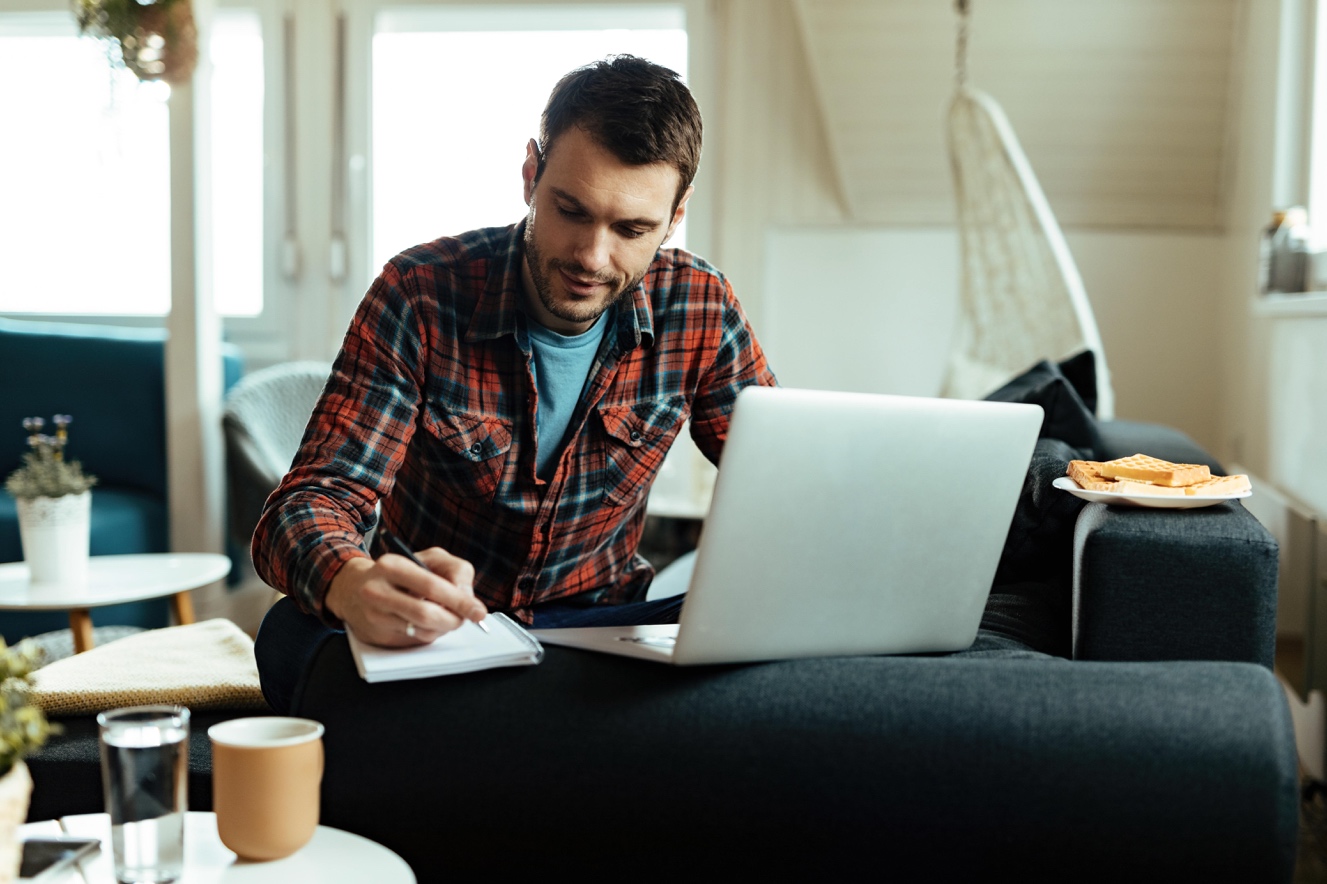 Die Eckert Schulen sind einer der „Digitalen Vorreiter 2023“ in Deutschland. Das ist das Ergebnis einer neuen Studie unter rund 5.000 Unternehmen in der Bundesrepublik, die das renommierte F.A.Z.-Institut jetzt veröffentlichte. Foto: Eckert SchulenPressekontakt:Dr. Robert Eckert Schulen AGDr.-Robert-Eckert-Str. 3, 93128 RegenstaufTelefon: +49 (9402) 502-480, Telefax: +49 (9402) 502-6480E-Mail: andrea.radlbeck@eckert-schulen.deWeb: www.eckert-schulen.de ___________________________________ Die Eckert Schulen sind eines der führenden privaten Unternehmen für berufliche Bildung, Weiterbildung und Rehabilitation in Deutschland. In der über 75-jährigen Firmengeschichte haben mehr als 150.000 Menschen einen erfolgreichen Abschluss und damit bessere berufliche Perspektiven erreicht. Die Eckert Schulen tragen dazu bei, dass möglichst viele eine qualifizierte Aus- und Weiterbildung erhalten. Das Bildungskonzept „Eckert 360 Grad“ stimmt die unterschiedlichen Lebenskonzepte mit den angestrebten Berufswünschen lückenlos und maßgeschneidert aufeinander ab. Die flexible Kursgestaltung, eine praxisnahe Ausbildung und ein herausragendes technisches Know-how sorgen für eine Erfolgsquote von bis zu 100 Prozent und öffnen Türen zu attraktiven Arbeitgebern.